Anti-bribery & corruption policy
Bribery is a criminal offence. The Company prohibits any form of bribery. We require compliance, from everyone connected with our business, with the highest ethical standards and anti-bribery laws applicable. Integrity and transparency are of utmost importance to us and we have a zero-tolerance attitude towards corrupt activities of any kind, whether committed by employees or by third parties acting for or on behalf of the Company.PolicyIt is prohibited, directly or indirectly, for any employee or person working on our behalf to offer, give, request or accept any bribe i.e. gift, loan, payment, reward or advantage, either in cash or any other form of inducement, to or from any person or Company in order to gain commercial, contractual or regulatory advantage for the Company, or in order to gain any personal advantage for an individual or anyone connected with the individual in a way that is unethical.SuspicionIf we suspect that you have committed an act of bribery or attempted bribery, an investigation will be carried out and, in line with our disciplinary procedure where appropriate, action may be taken against you which may result in your dismissal, or the cessation of our business arrangement with you.ReportingIf you, as an employee or person working on our behalf, suspect that an act of bribery or attempted bribery has taken place, even if you are not personally involved, you are expected to report this to the Director.  You may be asked to give a written account of events.Staff are reminded of the Company’s Whistleblowing Policy which is available in the Employee Handbook.Gifts and HospitalityWe realise that the giving and receiving of gifts and hospitality as a reflection of friendship or appreciation where nothing is expected in return may occur, or even be commonplace, in our industry. This does not constitute bribery where it is proportionate and recorded properly.No gift should be given, nor hospitality offered by an employee or anyone working on our behalf to any party in connection with our business without receiving prior written approval from the Director.Similarly, no gift or offer of hospitality should be accepted by an employee or anyone working on our behalf without receiving prior written approval from the Director.As the law is constantly changing, this policy is subject to review and the Company reserves the right to amend this policy without prior notice.Signed:  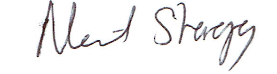 Managing DirectorDecember 2023		